STOP TELLING FIBSREADING COMPREHENSIONYOU WILL NEED TO READ THE EBOOK, ‘STOP TELLING FIBS’ BEFORE ANSWERING THESE QUESTIONS.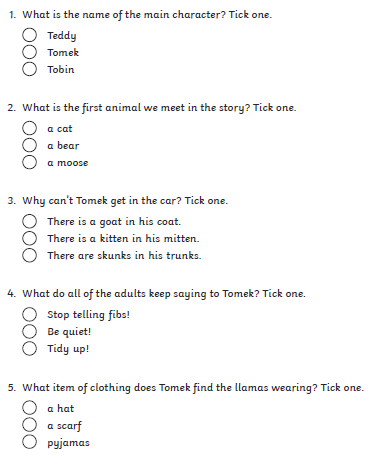 